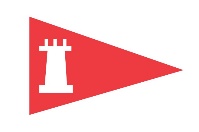 Saturday, September 9th – Parent/Sailor Meeting & Sail Team Kickoff Party         10:00am-11:30am OPTI MEETING          11:30a – 1:00pm LASER & 420 MEETING                      1:00pm – 5:00pm Kickoff Party Sunday, September 10th – Practice (12:30pm – 7:30pm)Wednesday, September 13th – Practice (4:30pm – 8:30pm)*RACE NIGHT PracticeThursday, September 14th – Practice (4:30pm – 8:30pm)Sunday, September 17th – Practice (12:30pm – 7:30pm) Wednesday, September 20th – Practice (4:30pm – 8:30pm)  *RACE NIGHT PracticeThursday, September 21st – Trailering Night (4:30pm -7:30pm)Saturday & Sunday, September 23rd & 24th – EQUINOX REGATTAFlorida Yacht Club - Jacksonville, FLOpti Green, RWB, c420, HS420, ILCA 4,6Thursday, September 28th – Practice (4:30pm – 8:30pm)       *On-land practice, trailer unloading + regatta reviewSunday, October 1st – Practice (12:30pm – 7:30pm)Wednesday, October 4th – Practice (4:30pm – 8:00pm)       *RACE NIGHT Practice Thursday, October 5th – Trailering Night (4:30pm -7:30pm)Saturday & Sunday, October 7th & 8th – AUGUSTA HALLOWEEN REGATTAAugusta Sailing Club – Augusta, GA (*camping & costume regatta)Opti Green, RWB, c420, HS420, ILCA 4,6,7Thursday, October 12th – Practice (4:30pm – 7:00pm) 		                 *On-land practice, regatta reviewSaturday, October 14th – Neighborhood Clean Up! (10am – 12pm)*All Sail Teams and families invited, picnic and fun sailing day after for those who want to staySunday, October 15th – Practice (2:00pm – 7:00pm)			 *Fun sailing day – NO 420sThursday, October 19th – Practice (4:30pm – 7:00pm)   *On-land practice, regatta prep.Saturday & Sunday, October 21st & 22nd – RIVER ROMP JUNIOROLYMPIC REGATTA, Edison Sailing Center, Ft. Myers, FLOpti Green, RWB, c420, HS420, ILCA 4,6Thursday, October 26th – Practice (4:30pm – 7:00pm)   *On-land practice, regatta reviewSaturday & Sunday, October 28th & 29th – INLAND LAKES REGATTALake Eustis Sailing Club, Lake Eustis, FL (*camping & costume regatta)Opti Green, RWB, c420, HS420, ILCA 4,6Thursday, November 2nd – Practice (4:30pm – 7:00pm)     *On-land practice, regatta reviewSaturday & Sunday, November 4th & 5th – Midlands RegattaColumbia Sailing Club – Columbia, SCOpti Green, RWB, c420, HS420, ILCA 4,6,7Thursday, November 9th – Practice (4:30pm – 7:30pm)     *On-land practice, trailer unloading + regatta review	Sunday, November 12th – NO PRACTICE – OFF	Sunday, November 19th – Practice (12:30pm – 6:30pm)Sunday, November 26th – Practice (12:30pm – 6:30pm)Thursday, November 30th – Trailering Night (4:30pm – 7:30pm) Saturday & Sunday, December 2nd & 3rd – JUNIOR OLYMPIC SAILINGFESTIVAL REGATTA – US Sailing Center of Martin County, Jensen Beach, FL	Opti Green (select green fleet sailors only), Opti RWB, c420 (no beginner sailors)	*Lasers in Key Biscayne @ D-13’sSaturday & Sunday, December 9th & 10th – SAIL JAX REGATTA	Florida Yacht Club, Jacksonville, FL	Opti RWB, Laser, c420 (no beginner sailors)	Tuesday, December 12th – End of Season Banquet @ SAYC (5pm – 9pm)*ALL SAILORS MUST ATTEND, time to CELEBRATE! Bring the fam!